Kennzahlen 2019: Tourismus Deutschsprachige Gemeinschaft 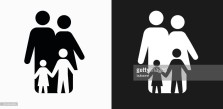 Einwohner77.949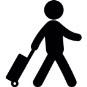 Ankünfte196.634       (2018: 182.738)	 2,3 Touristen pro Einwohner 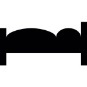 Nächte450.547 (2018: 396.133)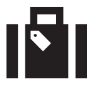 Durchschnittlicher Verbleib2,3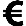 Bruttowertschöpfung 2018, Gastgewerbe insges.38,5 Millionen Euro (prov. Wert)Einnahmen Tourismus33.5 Millionen Euro 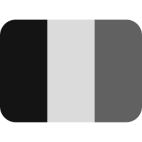 Anteil Inlandstourismus60%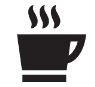 Anteil des Gastgewerbes an der Bruttowertschöpfung 20182 % 	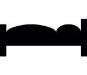 Bettenkapazität insgesamt:6123 touristische BettenHotel1.579Campingplätze1.980Gruppenunterkünfte   514Bed & Breakfast   238Ferienwohnung/-haus1.812